TAK JUŻ JEST W POLSCE I TAK MOŻE BYĆ W KOŹLU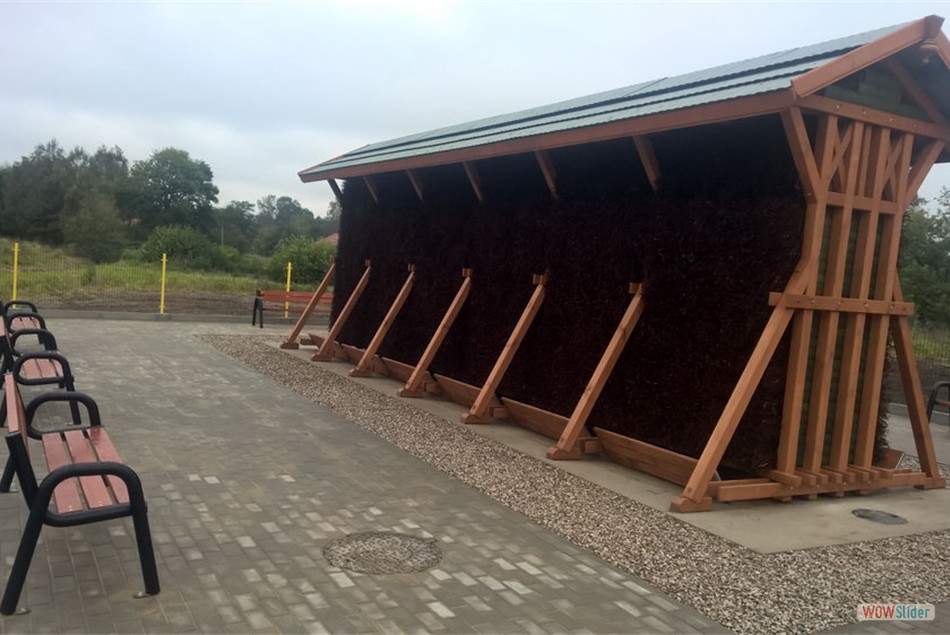 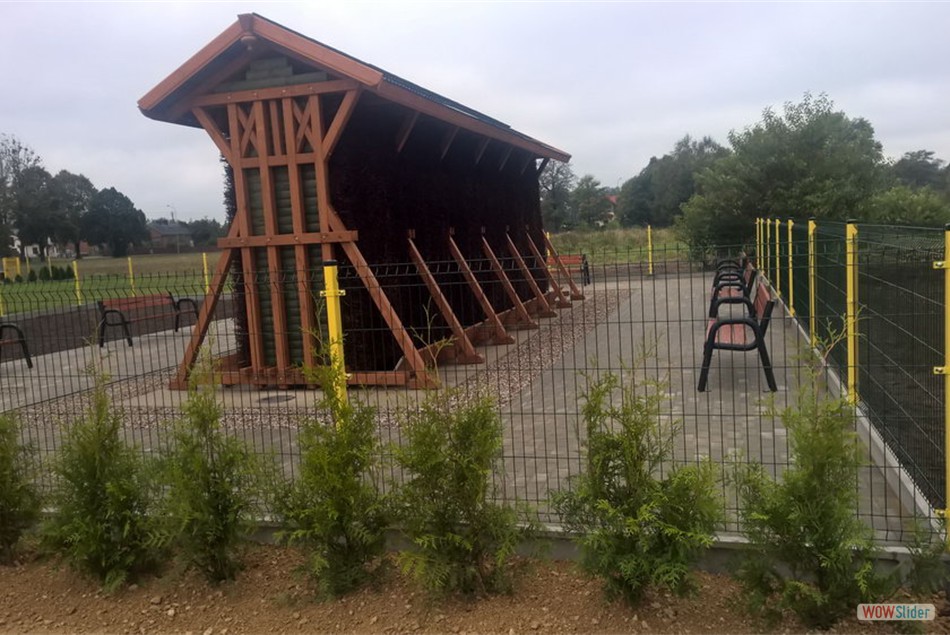 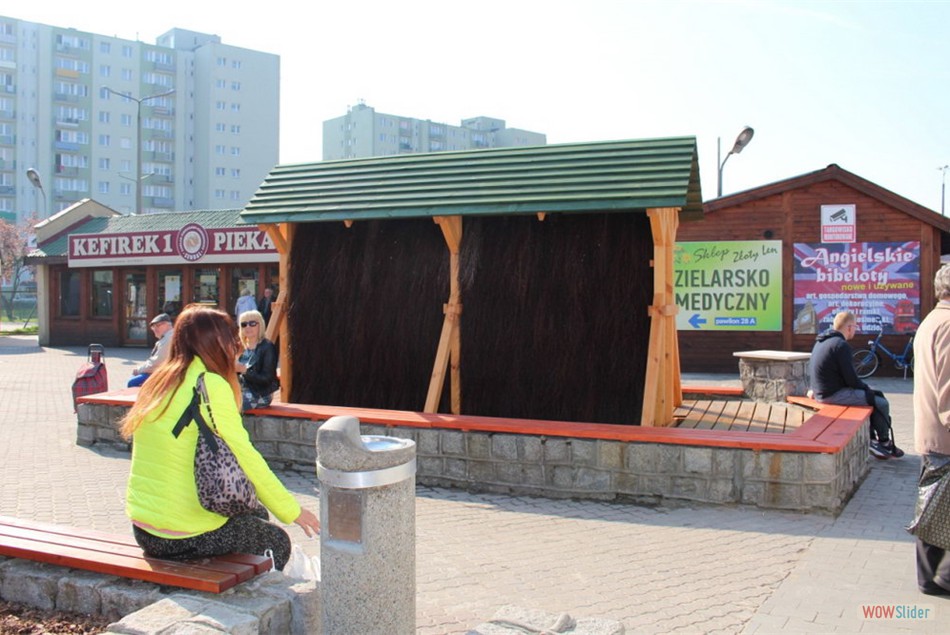 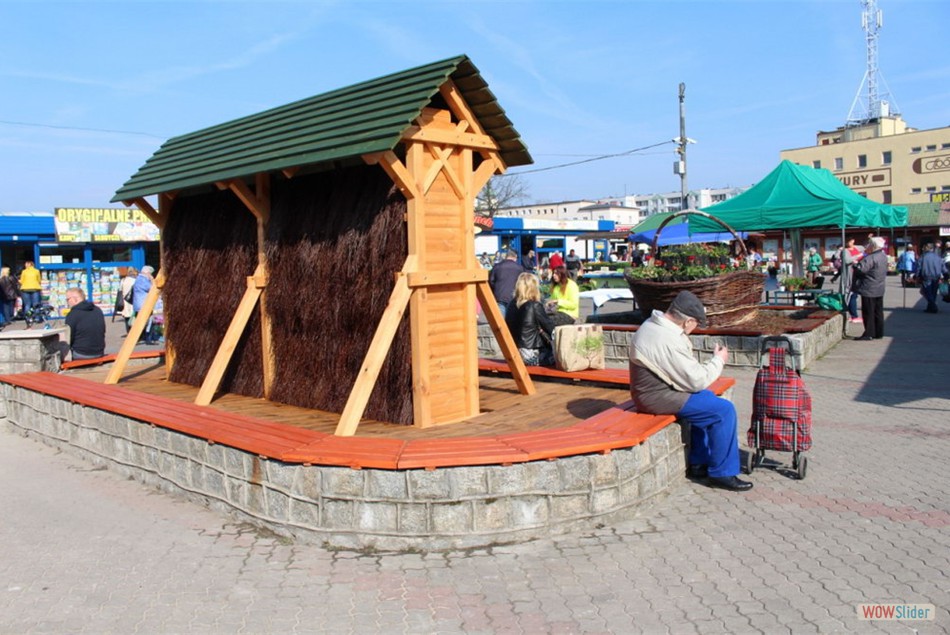 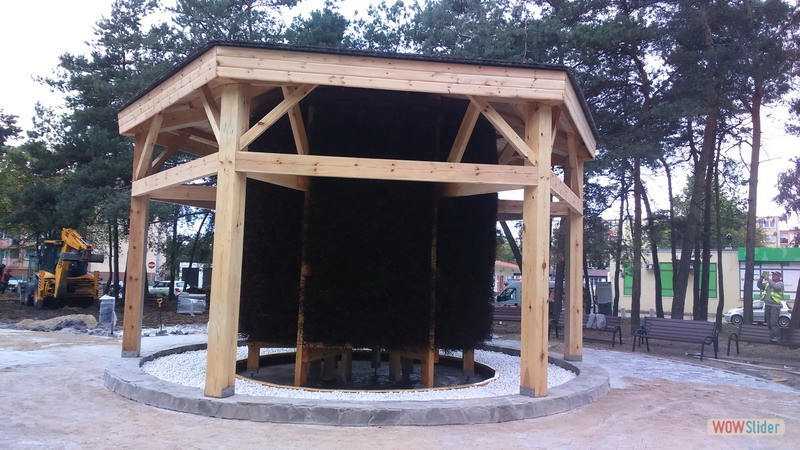 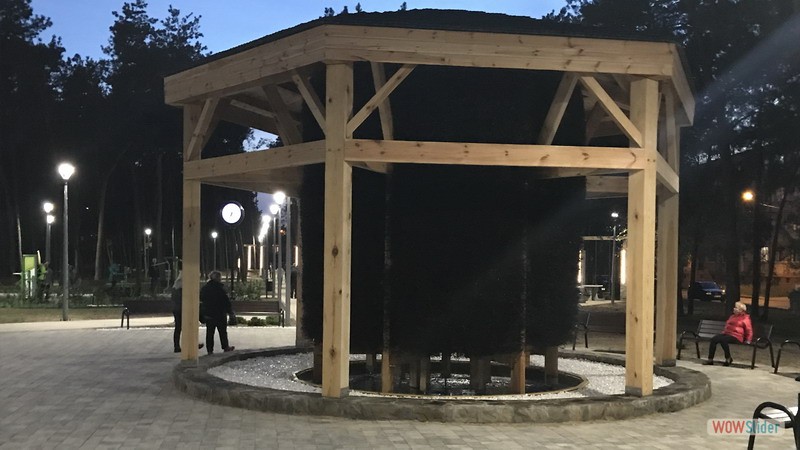 